CONVOCAÇÃO 52ª PLENÁRIA ORDINÁRIA DO CAU/PI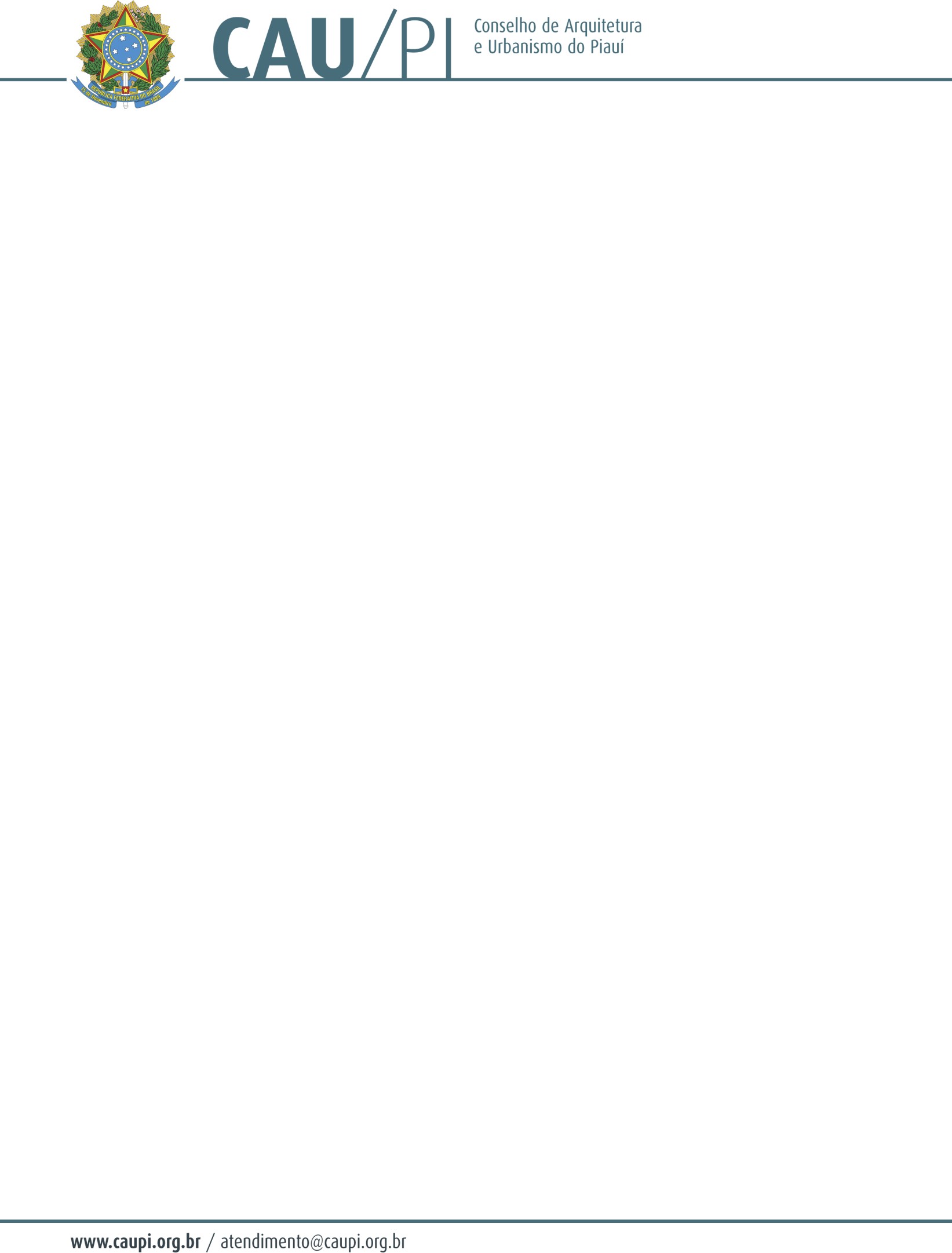 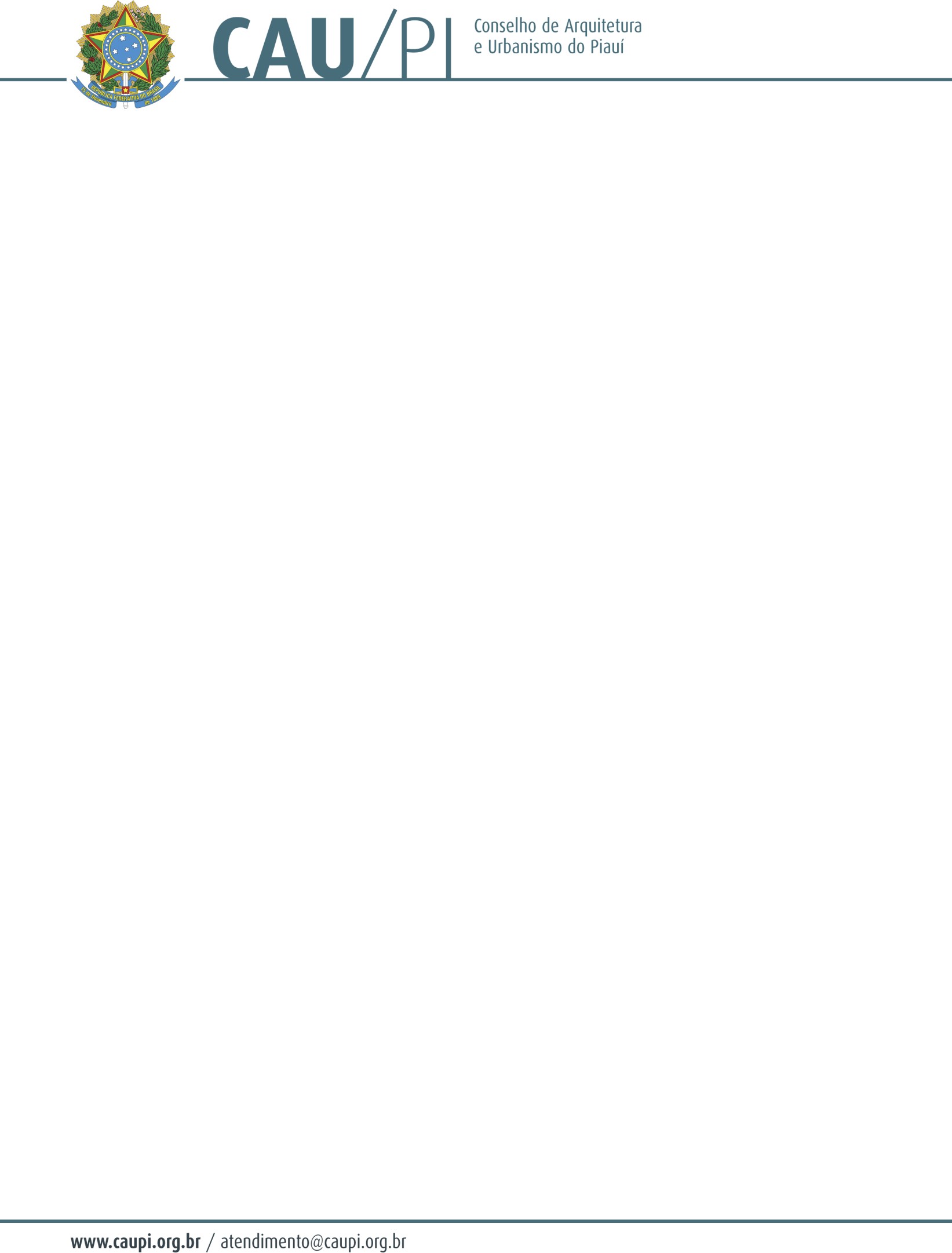 Data: 27 de março de 2018.Horário: 18:30 hLocal: Rua Areolino de Abreu, nº 2103, Centro.CONVOCA-SE os conselheiros titulares. PAUTA:Verificação do quórum;Execução do Hino Nacional Brasileiro;Discussão e aprovação da Ata da 41ª Plenária Ordinária do CAU/PI, realizada no dia 28 de março de 2017;Ordem do dia:Apresentação e aprovação do relatório e voto fundamentado do relator ANDERSON MOURÃO, referente ao recurso apresentado no Processo Administrativo nº 77/2017 (Proc. Adm. nº 78/2017 apensado);Apresentação e aprovação do relatório e voto fundamentado da relatora ANA KARINE BATISTA DE SOUSA, referente ao recurso apresentado no Processo Administrativo nº 436/2017;Análise e aprovação da proposta de parcerias com entidades e instituições;Homologação do Ato Ad referendum Nº 02, de 14 de março de 2018 – que aprova a equiparação de salário dos cargos gerenciais do CAU/PI;Alteração da Proposta de Regimento Interno aprovado em dezembro de 2017 para suprimir inconsistências identificadas pala Comissão de Atos do CAU/BR.Análise e aprovação da proposta de criação de novo cargo de livre nomeação e demissão, visando suprir a necessidade do setor de atendimento do CAU/PI;Análise a aprovação da proposta de contratação de um estagiário da área de marketing;Discussão sobre processos de Dívida Ativa;Manifestação dos Conselheiros em assuntos de interesse do Plenário, conforme inscrição previamente efetuada na mesa diretora de trabalho;Teresina, 20 de março de 2018.Wellington CamarçoPresidente do CAU/PI